EthiopiaEthiopiaEthiopiaSeptember 2026September 2026September 2026September 2026SundayMondayTuesdayWednesdayThursdayFridaySaturday123456789101112New Year’s Day131415161718192021222324252627282930Finding of the True Cross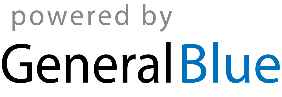 